СОВЕТ ДЕПУТАТОВ МУНИЦИПАЛЬНОГО ОБРАЗОВАНИЯ СПАССКИЙ СЕЛЬСОВЕТ САРАКТАШСКОГО РАЙОНА ОРЕНБУРГСКОЙ ОБЛАСТИ ПЕРВЫЙ  СОЗЫВРЕШЕНИЕвнеочередного двадцать первого  заседания Совета депутатов  муниципального  образования Спасский сельсовет первого созыва  от 17 января 2018 года                  с Спасское                                      № 99  Заслушав и обсудив предложенный состав комиссии по благоустройству с.Спасское в 2018 году Совет депутатов муниципального образования  Спасский сельсовет Саракташского района Оренбургской области Р Е Ш И Л :  Утвердить состав комиссии по благоустройству с.Спасское в 2018 году (прилагается). Глава муниципального образованияПредседатель Совета депутатов                                 В.А. СпицинРазослано:  администрации района, прокурору района, депутатам, постоянным комиссиямПриложение к решению Совета депутатовмуниципального образования Спасский  сельсоветСаракташского района Оренбургской области от  17.01.2018 г. № 99Список лиц, входящих в комиссию по благоустройству с.Спасское в 2018 годуО составе комиссии по благоустройству с.Спасское  муниципального образования Спасский сельсовет Саракташского района Оренбургской области в 2018 году№ ппФ.  И.  О Должность1241.Спицин Вячеслав АлександровичГлава сельсовета, председатель Совета депутатов2.Кормушин Сергей Петрович     Инженер ИП КФК Перевозников Ф.В., член Совета депутатов3.Сураева Елена НиколаевнаНеработающая, член Совета депутатов 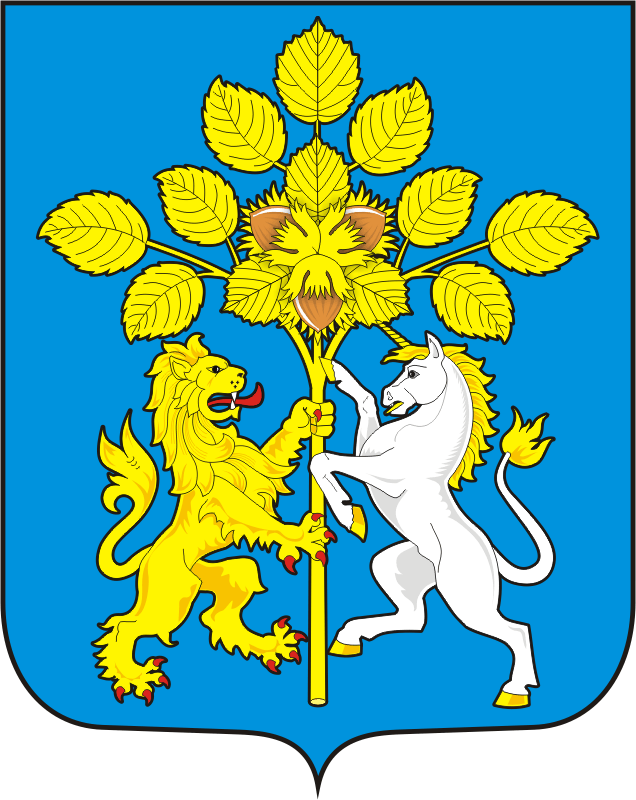 